Lp.Nr InwentarzowyAutorTytułRok wydaniaWydawca1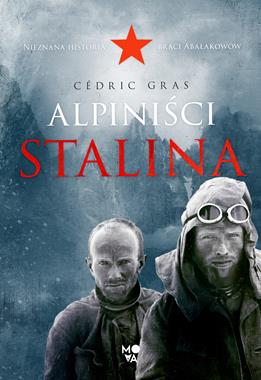 6255 Gras, Cédric
Alpiniści Stalina / 2021.
Mova - Wydawnictwo Kobiece, 2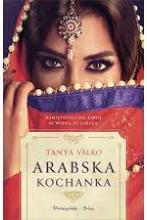 6256 Valko, Tanya
Arabska kochanka / 2021.
Prószyński Media, 3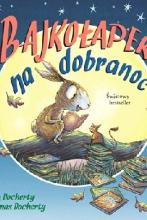 6257 Docherty, Helen
Bajkołapek na dobranoc / 2021.
Wydawnictwo Amber, 4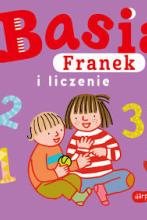 6258 Stanecka, Zofia
Basia, Franek i liczenie / 2021.
HarperCollins, 5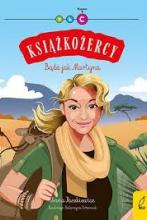 6259 Paszkiewicz, Anna
Bądź jak Martyna / copyright 2021.
Wilga, 6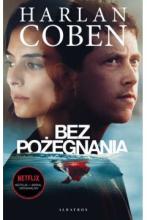 6260 Coben, Harlan
Bez pożegnania / 2021.
Wydawnictwo Albatros, 7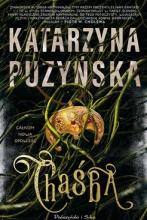 6261 Puzyńska, Katarzyna
Chąśba / 2021.
Prószyński i S-ka - Prószyński Media, 8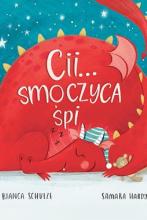 6262 Schulze, Bianca
Cii...Smoczyca śpi / 2021.
Wydawnictwo Debit, 9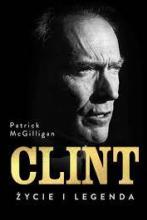 6263 McGilligan, Patrick
Clint : 2021.
Znak Horyzont, 10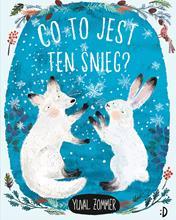 6264 Zommer, Yuval
Co to jest ten śnieg? / copyright 2021.
:Dwukropek - Wydawnictwo Juka-91, 11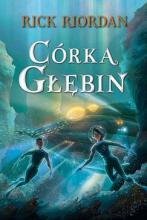 6265 Riordan, Rick
Córka głębin / 2021.
Galeria Książki, 12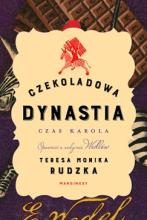 6266 Rudzka, Teresa Monika
Czas Karola : copyright 2021.
Wydawnictwo Marginesy, 13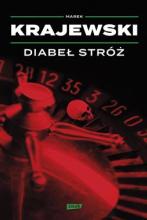 6267 Krajewski, Marek
Diabeł stróż / 2021.
Wydawnictwo Znak, 14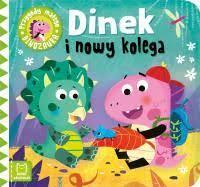 6268 Podgórska, Anna
Dinek i nowy kolega / 2021.
Aksjomat, 15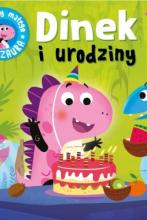 6269 Pogórska, Anna
Dinek i urodziny / 2021.
Aksjomat, 16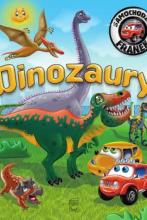 6270 Górska, Karolina
Dinozaury / copyright 2020.
Wydawnictwo SBM, 17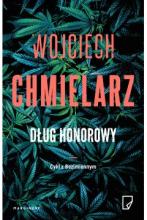 6271 Chmielarz, Wojciech
Dług honorowy / 2021.
Marginesy, 18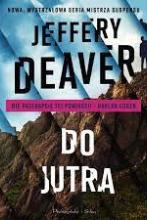 6272 Deaver, Jeffery
Do jutra / 2021.
Prószyński Media, 19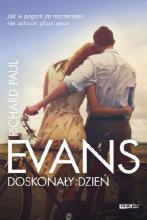 6273 Evans, Richard Paul
Doskonały dzień / 2021.
Znak litera nova, 20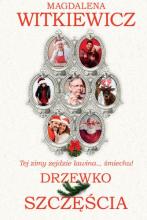 6274 Witkiewicz, Magdalena
Drzewko szczęścia / 2021.
Filia, 21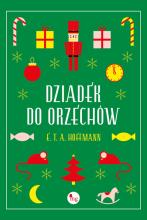 6275 Hoffmann, Ernst T.A.
Dziadek do orzechów / copyright 2021.
Wydawnictwo MG, 22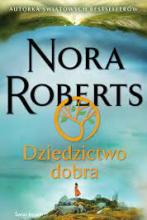 6276 Roberts, Nora
Dziedzictwo dobra / 2021.
Świat Książki, 23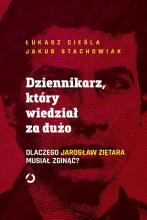 6277 Dziennikarz, który wiedział za dużo : 2021.
Otwarte, 24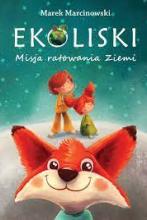 6278 Marcinowski, Marek
Ekoliski : copyright 2021.
Anatta sp. z o.o., 25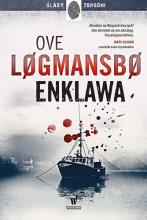 6279 Mróz, Remigiusz
Enklawa copyright 2021.
Wydawnictwo Dolnośląskie Oddział Publicat, 26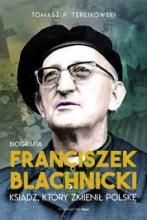 6280 Terlikowski, Tomasz P.
Franciszek Blachnicki : © 2021.
Wydawnictwo WAM, 27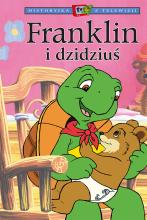 6281 Moore, Eva
Franklin i dzidziuś / 2021.
Debit, 28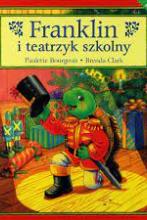 6282 Bourgeois, Paulette
Franklin i teatrzyk szkolny / 2021.
Debit, 29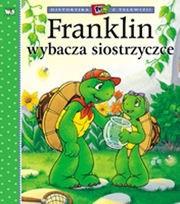 6283 Jennings, Sharon
Franklin wybacza siostrzyczce / 2021.
Wydawnictwo Debit, 30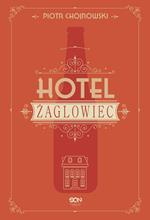 6284 Chojnowski, Piotr
Hotel Żaglowiec / 2021.
Wydawnictwo Sine Qua Non, 31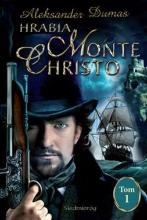 6285 Dumas, Alexandre
Hrabia Monte Christo 2021.
Siedmioróg, 32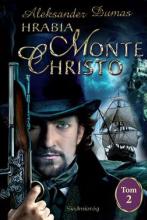 6286 Dumas, Alexandre
Hrabia Monte Christo 2021.
Siedmioróg, 33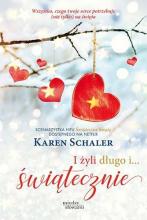 6287 Schaler, Karen
I żyli długo i... świątecznie / 2021.
Między Słowami, 34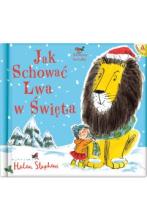 6288 Stephens, Helen
Jak schować Lwa w święta / 2021.
Amber, 35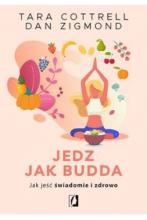 6289 Jedz jak Budda : 2021.
Wydawnictwo Kobiece, 36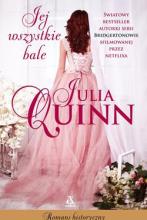 6290 Quinn, Julia
Jej wszystkie bale / 2021.
Wydawnictwo Amber, 37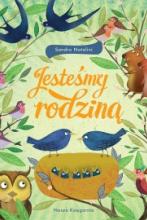 6291 Natalini, Sandro
Jesteśmy rodziną / copyright 2021.
Nasza Księgarnia, 38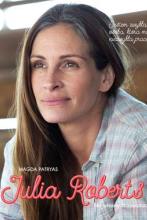 6292 Patryas, Magdalena
Julia Roberts : copyright 2021.
Axis Mundi, 39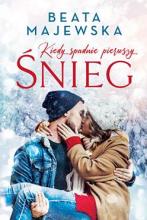 6293 Majewska, Beata
Kiedy spadnie pierwszy śnieg / 2021.
Wydawnictwo Jaguar, 40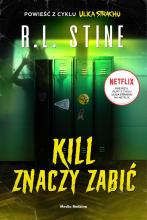 6294 Stine, R. L.
Kill znaczy zabić / copyright 2021.
Media Rodzina, 41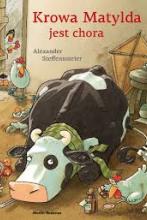 6295 Steffensmeier, Alexander
Krowa Matylda jest chora / copyright 2021.
Media Rodzina, 42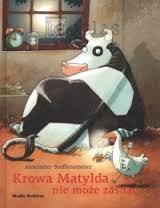 6296 Steffensmeier, Alexander
Krowa Matylda nie może zasnąć / copyright 2021.
Media Rodzina, 43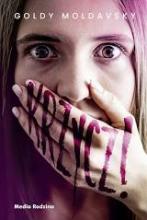 6297 Moldavsky, Goldy
Krzycz! / copyright 2021.
Media Rodzina, 44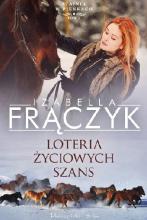 6298 Frączyk, Izabella
Loteria życiowych szans / 2021.
Prószyński i S-ka - Prószyński Media, 45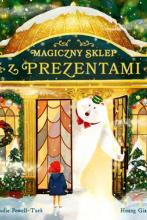 6299 Powell-Tuck, Maudie
Magiczny sklep z prezentami / 2021.
Wilga- Grupa Wydawnicza Foksal, 46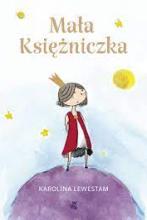 6300 Lewestam, Karolina
Mała Księżniczka / 2021.
W.A.B. - Grupa Wydawnicza Foksal, 47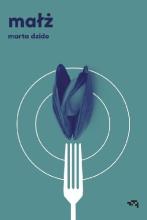 6301 Dzido, Marta
Małż / copyright 2021.
Wydawnictwo Relacja, 48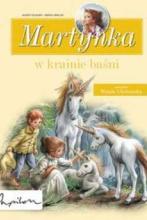 6302 Delahaye, Gilbert
Martynka w krainie baśni : cop. 2021.
Papilon - Publicat, 49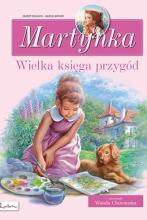 6303 Delahaye, Gilbert
Martynka wielka księga przygód : copyright 2021.
Papilon - Publicat, 50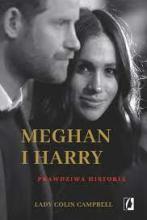 6304 Campbell, Colin
Meghan i Harry : 2021.
Wydawnictwo Kobiece, 51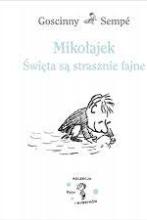 6305 Goscinny, René
Mikołajek : cop.2021.
Znak Emotikon - Społeczny Instytut Wydawniczy Znak, 52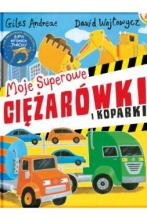 6306 Andreae, Giles
Moje superowe ciężarówki i koparki / 2021.
Wydawnictwo Amber, 53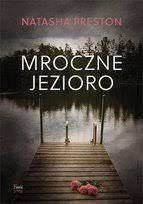 6307 Preston, Natasha
Mroczne jezioro / 2021.
Feeria Young - Wydawnictwo JK, 54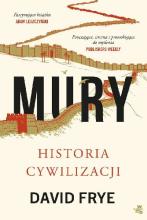 6308 Frye, David
Mury : 2021.
Wydawnictwo W.A.B. - Grupa Wydawnicza Foksal, 55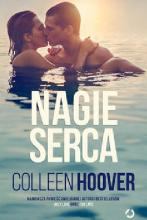 6309 Hoover, Colleen
Nagie serca / 2021.
Otwarte, 56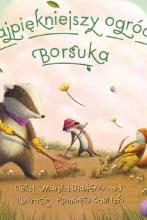 6310 Arnold, Marsha Diane
Najpiękniejszy ogródek Borsuka / 2021.
Wydawnictwo Amber, 57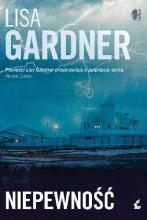 6311 Gardner, Lisa
Niepewność / 2021.
Sonia Draga, 58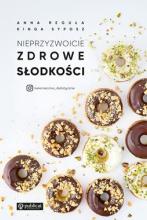 6312 Reguła, Anna
Nieprzyzwoicie zdrowe słodkości / copyright 2021.
Publicat Wydawnictwo, 59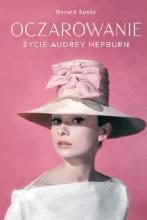 6313 Spoto, Donald
Oczarowanie : copyright 2021.
Publicat, 60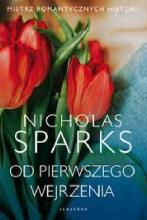 6314 Sparks, Nicholas
Od pierwszego wejrzenia / 2021.
Albatros, 61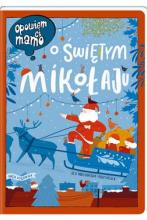 6315 Woldańska-Płocińska, Aleksandra
Opowiem ci mamo, o Świętym Mikołaju / copyright 2021.
Wydawnictwo Nasza Księgarnia, 62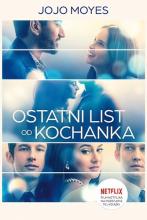 6316 Moyes, Jojo
Ostatni list od kochanka / 2021.
JednymSłowem - Społeczny Instytut Wydawniczy Znak, 63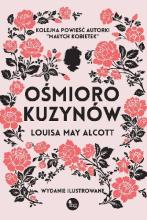 6317 Alcott, Louisa May
Ośmioro kuzynów / copyright 2021.
Wydawnictwo MG, 64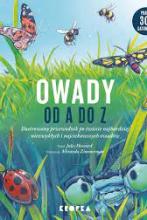 6318 Howard, Jules
Owady od A do Z / 2021.
Wydawnictwo Kropka - Imprint Wydawnictwa Marginesy, 65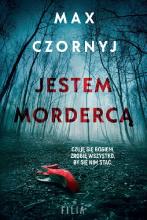 6319 Czornyj, Maksymilian
Jestem mordercą / 2021.
Filia, 66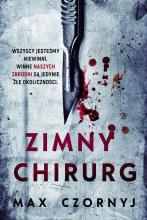 6320 Czornyj, Maksymilian
Zimny chirurg / 2020.
Filia, 67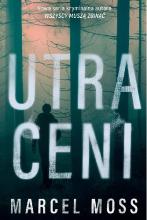 6321 Moss, Marcel
Utraceni / 2021.
Filia, 68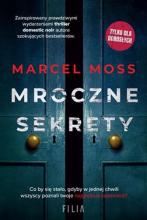 6322 Moss, Marcel
Mroczne sekrety / 2021.
Filia, 69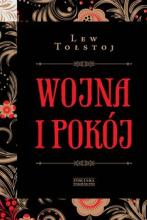 6323 Tołstoj, Lew
Wojna i pokój. copyright 2018.
Zysk i S-ka Wydawnictwo, 70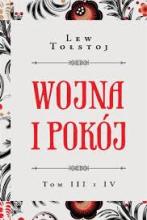 6324 Tołstoj, Lew
Wojna i pokój. copyright 2018.
Zysk i S-ka Wydawnictwo, 71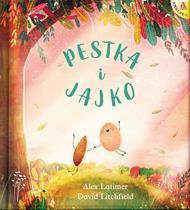 6325 Latimer, Alex
Pestka i jajko / 2021.
Wydawnictwo Amber, 72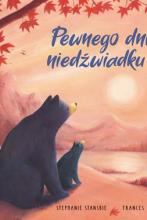 6326 Stansbie, Stephanie
Pewnego dnia, niedźwiadku / 2021.
Wilga - Grupa Wydawnicza Foksal, 73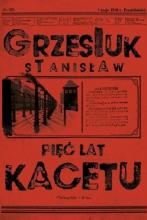 6327 Grzesiuk, Stanisław
Pięć lat kacetu / 2021.
Prószyński i S-ka, 74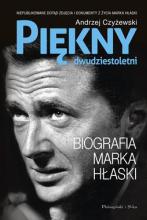 6328 Czyżewski, Andrzej
Piękny dwudziestoletni : 2021.
Prószyński i S-ka, 75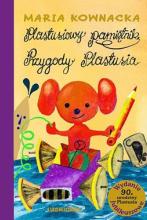 6329 Kownacka, Maria
Plastusiowy pamiętnik ; 2021.
Siedmioróg, 76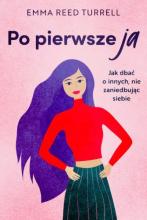 6330 Turrell, Emma Reed
Po pierwsze ja : 2021.
Muza, 77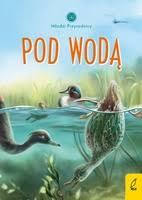 6331 Zarawska, Patrycja
Pod wodą / 2021.
[Uroboros], 78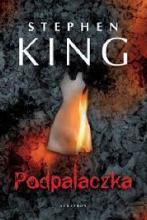 6332 King, Stephen
Podpalaczka / 2021.
Albatros, 79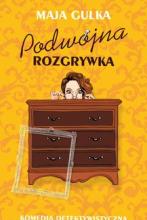 6333 Gulka, Maja
Podwójna rozgrywka / 2021.
Wydawnictwo Vectra, 80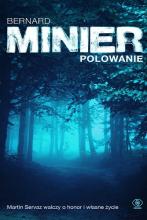 6334 Minier, Bernard
Polowanie / 2021.
Rebis, 81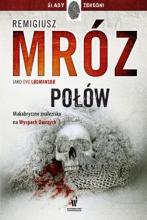 6335 Mróz, Remigiusz
Połów / copyright 2021.
Wydawnictwo Dolnośląskie Oddział Publicat, 82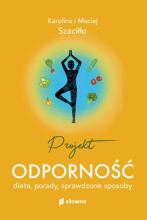 6336 Projekt odporność : 2021.
Słowne, 83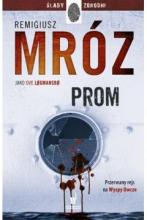 6337 Mróz, Remigiusz
Prom copyright 2021.
Wydawnictwo Dolnośląskie Oddział Publicat, 84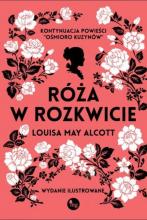 6338 Alcott, Louisa May
Róża w rozkwicie / copyright 2021.
Wydawnictwo MG, 85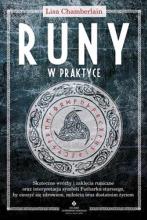 6339 Chamberlain, Lisa
Runy w praktyce : 2021.
Studio Astropsychologii, 86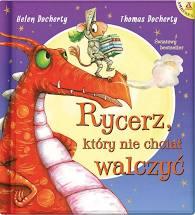 6340 Docherty, Helen
Rycerz, który nie chciał walczyć / 2021.
Amber, 87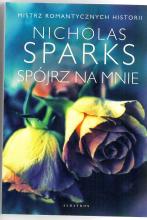 6341 Sparks, Nicholas
Spójrz na mnie / 2021.
Albatros, 88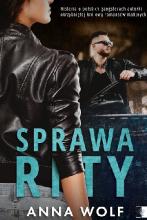 6342 Wolf, Anna
Sprawa Rity / 2021.
Wydawnictwo NieZwykłe, 89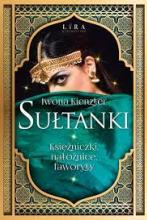 6343 Kienzler, Iwona
Sułtanki : 2021.
Lira, 90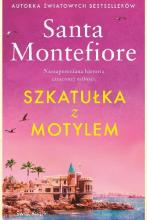 6344 Montefiore, Santa
Szkatułka z motylem / copyright 2021.
Wydawnictwo Świat Książki, 91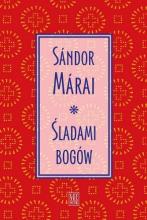 6345 Márai, Sándor
Śladami bogów / copyright 2021.
Spółdzielnia Wydawnicza Czytelnik, 92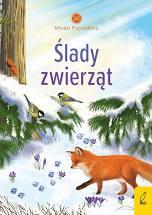 6346 Zarawska, Patrycja
Ślady zwierząt / 2021.
[Uroboros], 93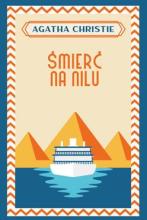 6347 Christie, Agatha
Śmierć na Nilu / 2021.
Wydawnictwo Dolnośląskie - Publicat. Oddział, 94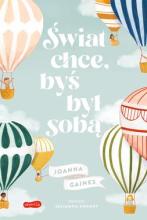 6348 Gaines, Joanna
Świat chce, byś był sobą / copyright 2021.
Harperkids, 95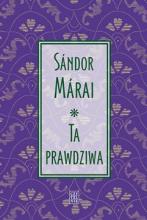 6349 Márai, Sándor
Ta prawdziwa / 2021.
Spółdzielnia Wydawnicza "Czytelnik", 96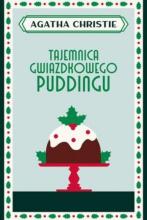 6350 Christie, Agatha
Tajemnica gwiazdkowego puddingu / 2021.
Wydawnictwo Dolnośląskie - Publicat, 97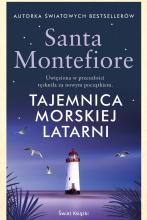 6351 Montefiore, Santa
Tajemnica morskiej latarni / 2021.
Świat Książki, 98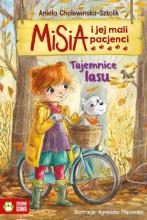 6352 Cholewińska-Szkolik, Aniela
Tajemnice lasu / copyright 2021.
Zielona Sowa, 99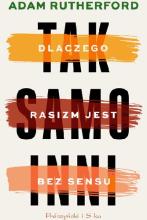 6353 Rutherford, Adam
Tak samo inni : 2021.
Prószyński Media, 100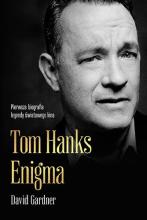 6354 Gardner, David
Tom Hanks - enigma / 2021.
Znak Horyzont, 101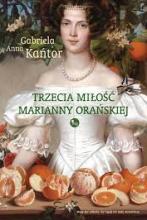 6355 Kańtor, Gabriela Anna
Trzecia miłość Marianny Orańskiej / copyright 2021.
MG, 102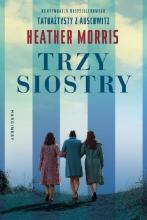 6356 Morris, Heather
Trzy siostry / 2021.
Marginesy, 103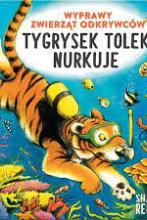 6357 Rentta, Sharon
Tygrysek Tolek nurkuje / 2021.
Amber, 104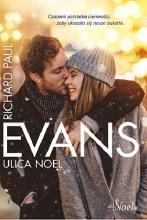 6358 Evans, Richard Paul
Ulica Noel / 2021.
Znak Litera Nova, 105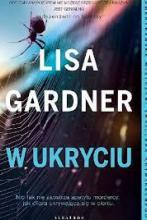 6359 Gardner, Lisa
W ukryciu / 2021.
Albatros , 106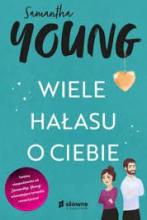 6360 Young, Samantha
Wiele hałasu o ciebie / copyright 2021.
Słowne z Uczuciem, 107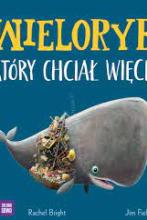 6361 Bright, Rachel
Wieloryb, który chciał więcej / copyright 2021.
Wydawnictwo Zielona Sowa, 108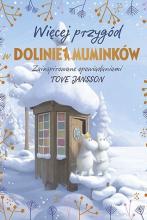 6362 Li, Amanda
Więcej przygód w Dolinie Muminków / 2021.
Znak Emotikon, 109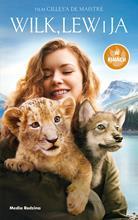 6363 Chatel, Christelle
Wilk, lew i ja / copyright 2021.
Media Rodzina, 110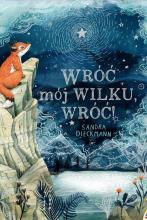 6364 Dieckmann, Sandra
Wróć, mój wilku, wróć! / 2021.
Wydawnictwo Amber, 111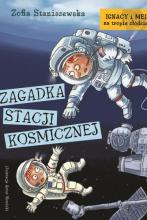 6365 Staniszewska, Zofia
Zagadka stacji kosmicznej / 2021.
Debit, 112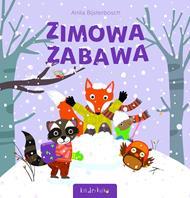 6366 Bijsterbosch, Anita
Zimowa zabawa / 2021.
Wydawnictwo Kinderkulka, 113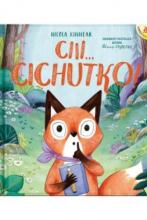 6216 Kinnear, Nicola
Ciii...Cichutko! / 2020.
Wydawnictwo Amber, 114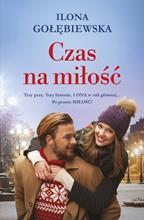 6217 Gołębiewska, Ilona
Czas na miłość / 2021.
Warszawskie Wydawnictwo Literackie Muza, 115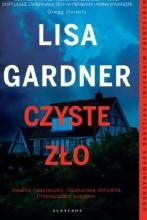 6218 Gardner, Lisa
Czyste zło / 2021.
Albatros, 116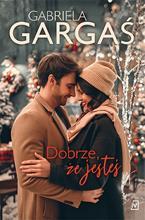 6219 Gargaś, Gabriela
Dobrze, że jesteś / copyright 2021.
Czwarta Strona - Grupa Wydawnictwa Poznańskiego, 117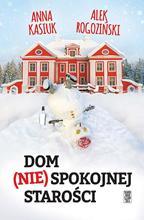 6220 Kasiuk, Anna
Dom (nie)spokojnej starości / copyright 2021.
Agencja Wydawniczo-Reklamowa Skarpa Warszawska, 118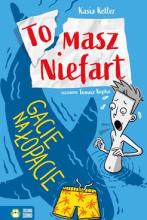 6221 Keller, Kasia
Gacie na łopacie / copyright 2021.
Zielona Sowa, 119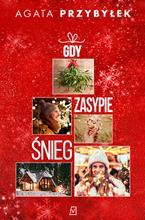 6222 Przybyłek, Agata
Gdy zasypie śnieg / copyright 2021.
Czwarta Strona - Grupa Wydawnictwa Poznańskiego, 120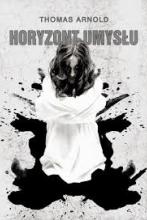 6223 Arnold, Thomas
Horyzont umysłu / 2021.
Agencja Reklamowo-Wydawnicza "Vectra", 121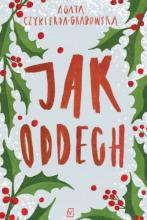 6224 Czykierda-Grabowska, Agata
Jak oddech / 2021.
Czwarta Strona, 122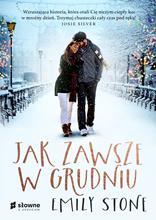 6225 Stone, Emily
Jak zawsze w grudniu / copyright 2021.
Słowne z Uczuciem- Burda Media Polska, 123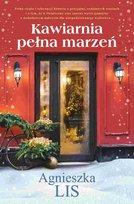 6226 Lis, Agnieszka
Kawiarnia pełna marzeń / copyright 2021.
Skarpa Warszawska, 124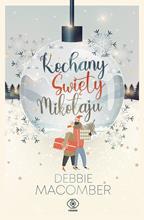 6227 Macomber, Debbie
Kochany Święty Mikołaju / 2021.
Dom Wydawniczy Rebis, 125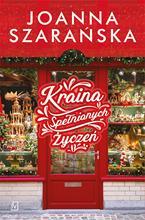 6228 Szarańska, Joanna
Kraina spełnionych życzeń / copyright 2021.
Czwarta Strona, 126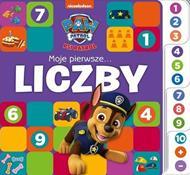 6229 Moje pierwsze... liczby / [2020].
Media Service Zawada sp. z o.o., 127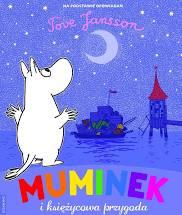 6230 Muminek i księżycowa przygoda / 2021.
Harperkids, 128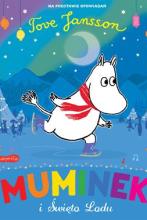 6231 Dungworth, Richard
Muminek i Święto Lodu / 2021.
Harperkids, 129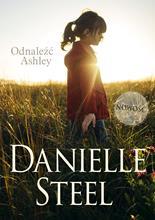 6232 Steel, Danielle
Odnaleźć Ashley / 2021.
Między Słowami, 130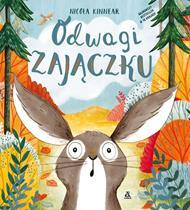 6233 Kinnear, Nicola
Odwagi zajączku / 2021.
Wydawnictwo Amber, 131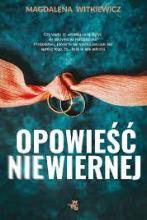 6234 Witkiewicz, Magdalena
Opowieść niewiernej / 2021.
Grupa Wydawnicza Foksal, 132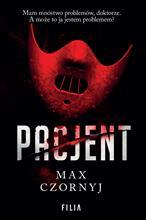 6235 Czornyj, Maksymilian
Pacjent / 2021.
Filia, 133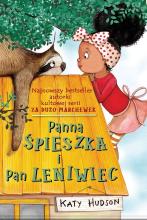 6236 Hudson, Katy
Panna Śpieszka i pan Leniwiec / 2021.
Wydawnictwo Amber, 134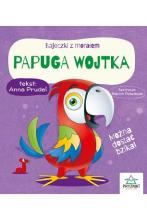 6237 Prudel, Anna
Papuga Wojtka / [2021].
Pryzmat Wydawnictwo, 135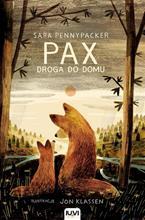 6238 Pennypacker, Sara
Pax : 2021.
IUVI, 136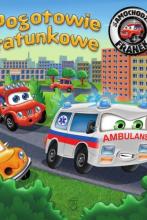 6239 Górska, Karolina
Pogotowie ratunkowe / copyright 2021.
Wydawnictwo SBM, 137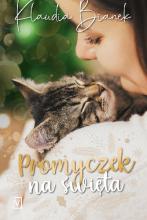 6240 Bianek, Klaudia
Promyczek na święta / 2021.
Czwarta Strona - Grupa Wydawnictwa Poznańskiego, 138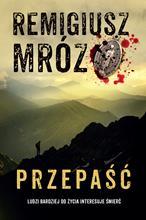 6241 Mróz, Remigiusz
Przepaść / 2021.
Filia, 139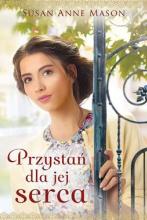 6242 Mason, Susan Anne
Przystań dla jej serca / 2021.
Dreams, 140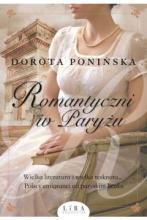 6243 Ponińska, Dorota
Romantyczni w Paryżu / 2021.
Wydawnictwo Lira, 141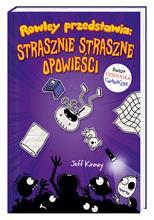 6244 Kinney, Jeff
Rowley przedstawia : 2021.
Wydawnictwo Nasza Księgarnia, 142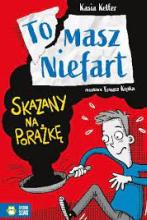 6245 Keller, Kasia
Skazany na porażkę / copyright 2021.
Zielona Sowa, 143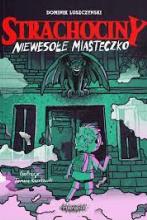 6246 Łuszczyński, Dominik
Niewesołe miasteczko / copyright 2021.
Mamania, 144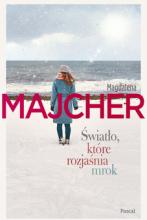 6247 Majcher, Magdalena
Światło, które rozjaśnia mrok / 2021.
Pascal, 145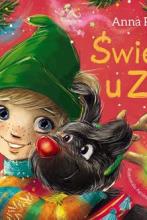 6248 Potyra, Anna
Święta u Zuzi / copyright 2021.
Wydawnictwo Skrzat, 146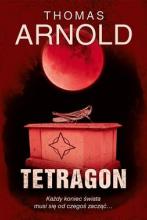 6249 Arnold, Thomas
Tetragon / 2021.
Wydawnictwo "Vectra", 147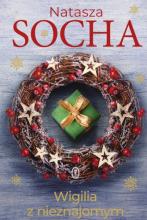 6250 Socha, Natasza
Wigilia z nieznajomym / 2021.
Wydawnictwo Literackie, 148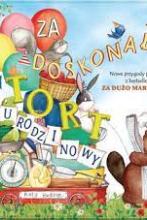 6251 Hudson, Katy.
Za doskonały tort urodzinowy / 2021.
Wydawnictwo Amber, 149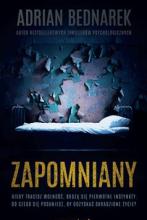 6252 Bednarek, Adrian
Zapomniany / copyright 2021.
Zaczytani, 150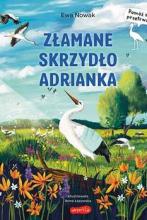 6253 Nowak, Ewa
Złamane skrzydło Adrianka / 2021.
Harperkids, 151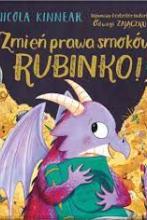 6254 Kinnear, Nicola
Zmień prawa smoków, Rubinko! / 2021.
Wydawnictwo Amber, 